743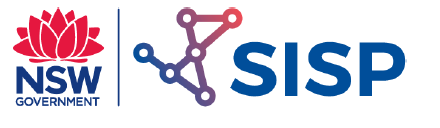 Graphics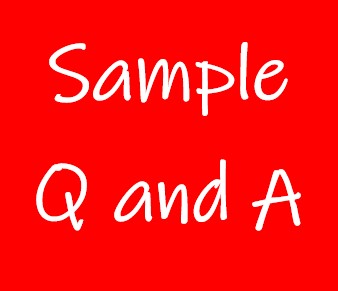 Exercise 1 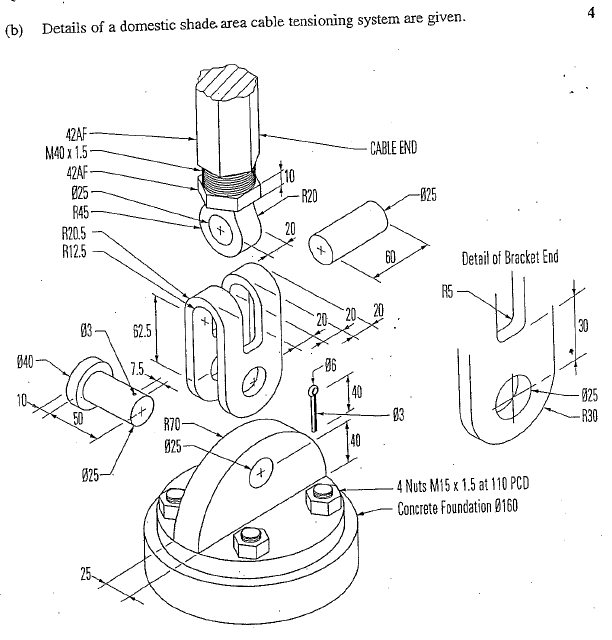 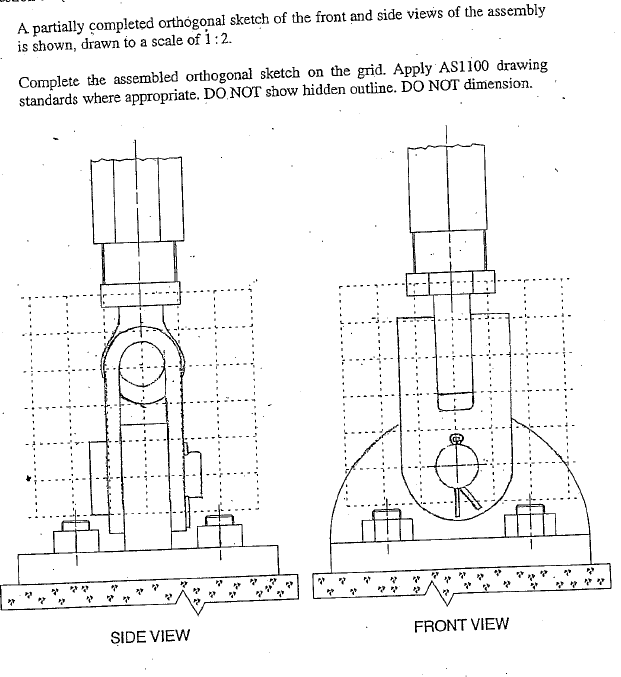 Exercise 2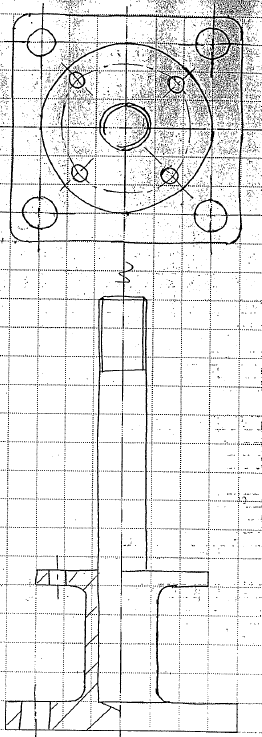 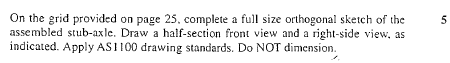 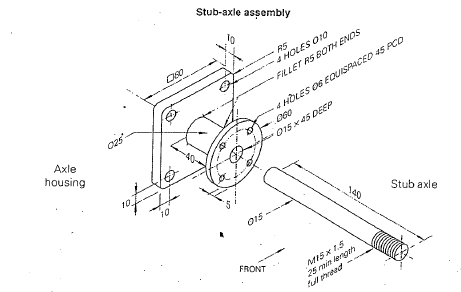 Exercise 3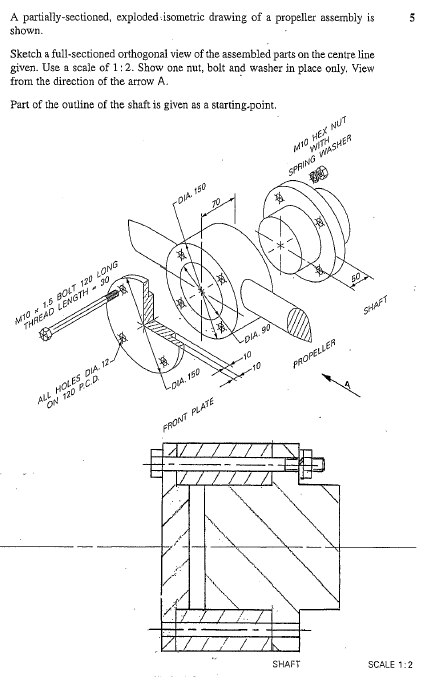 Exercise 4 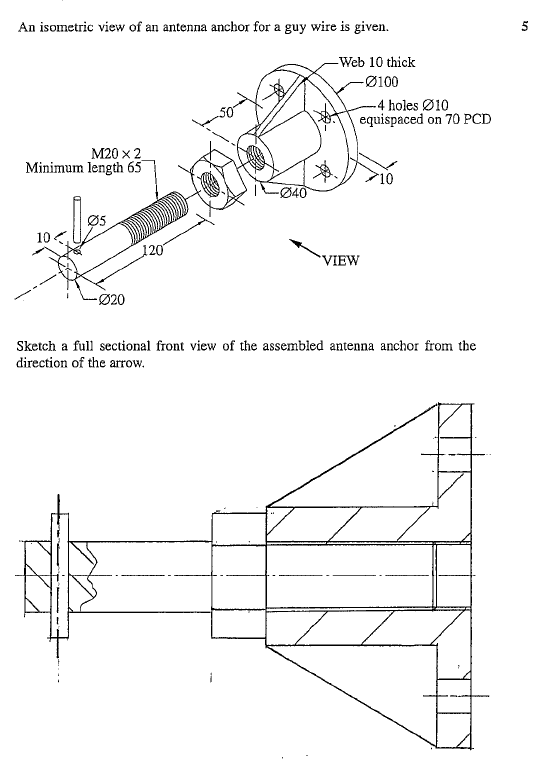 Exercise 5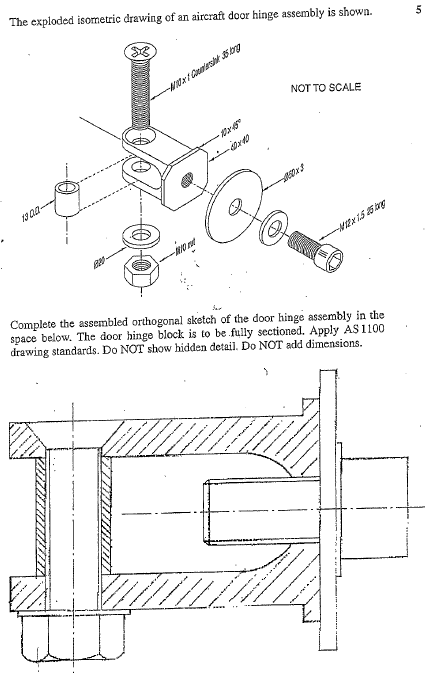 Exercise 6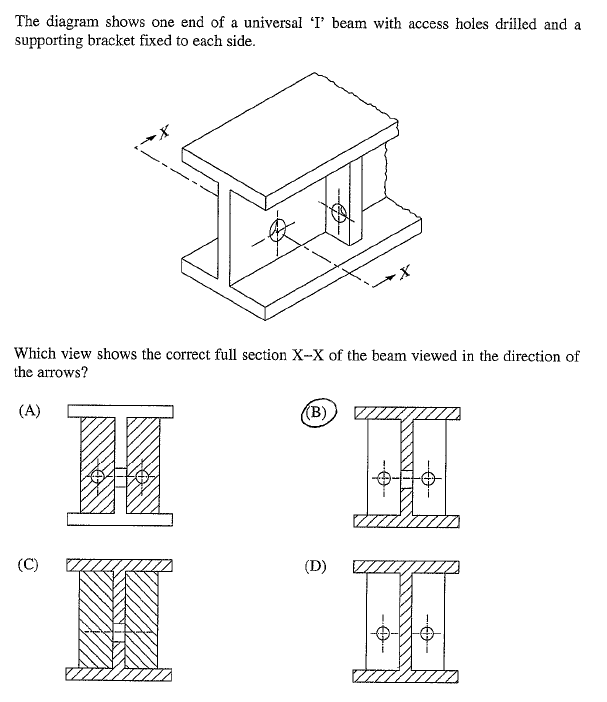 Exercise 7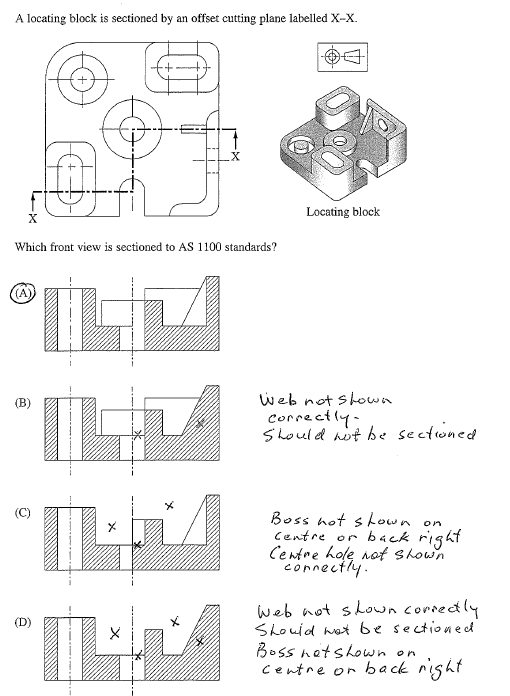 Exercise 8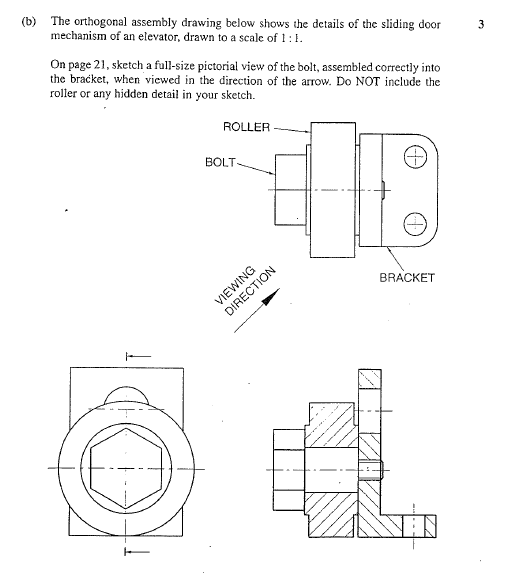 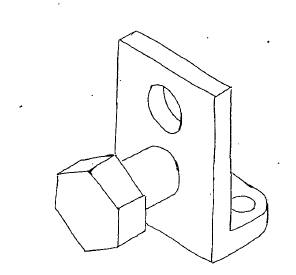 Exercise 9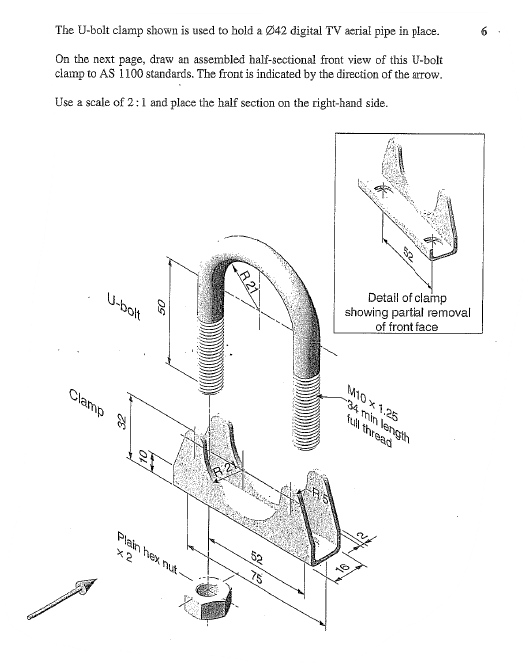 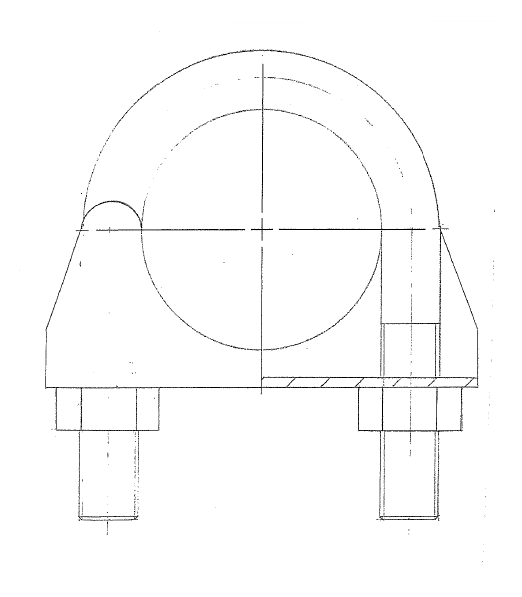 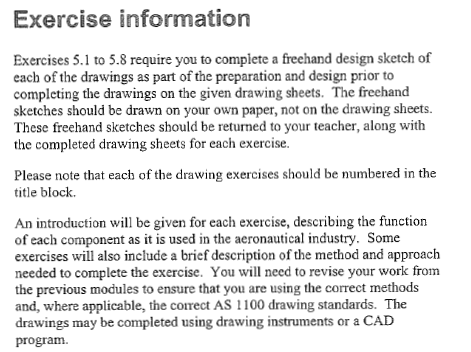 Exercise 10 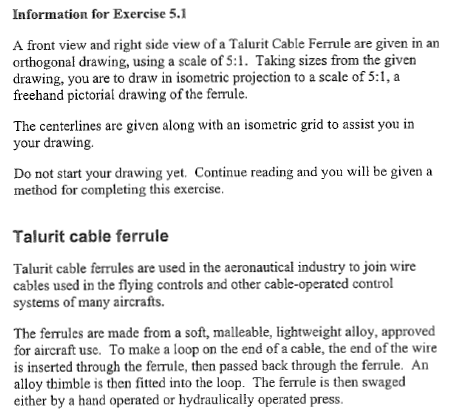 Exercise 10 (Continued) 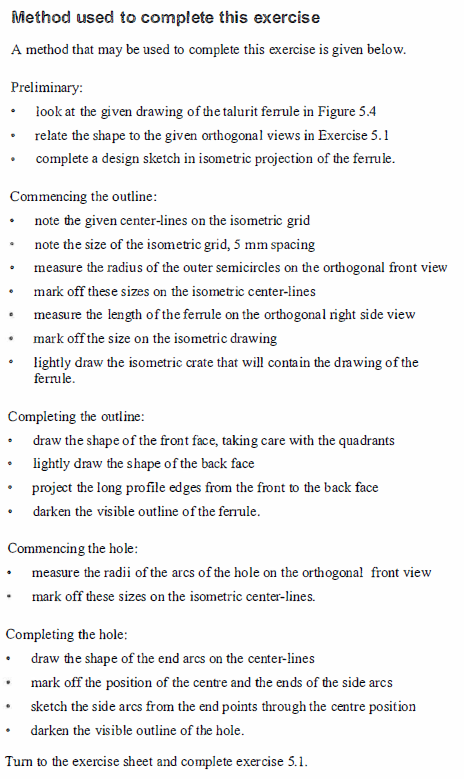 Exercise 10 (Continued)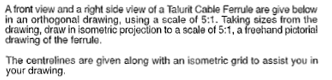 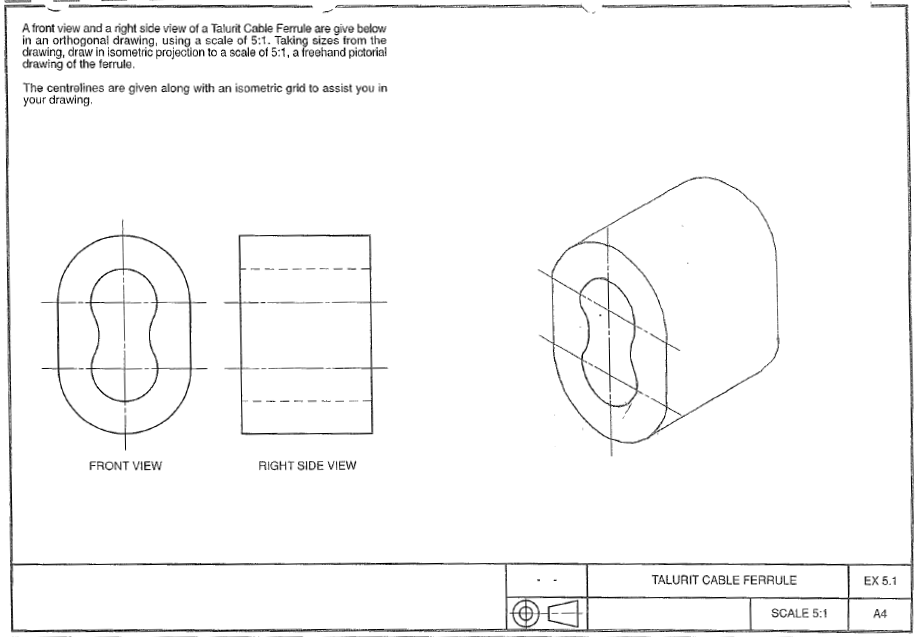 Exercise 11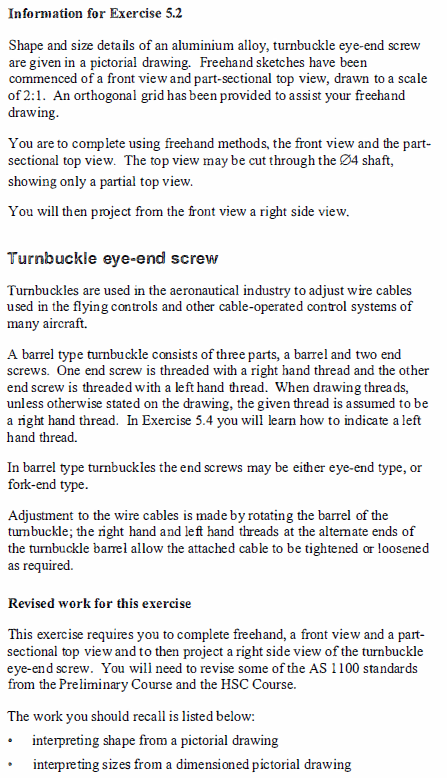 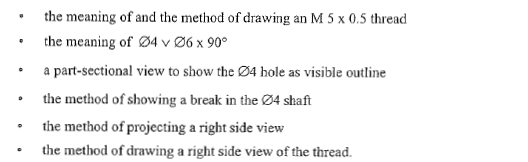 Exercise 11 (Continued) 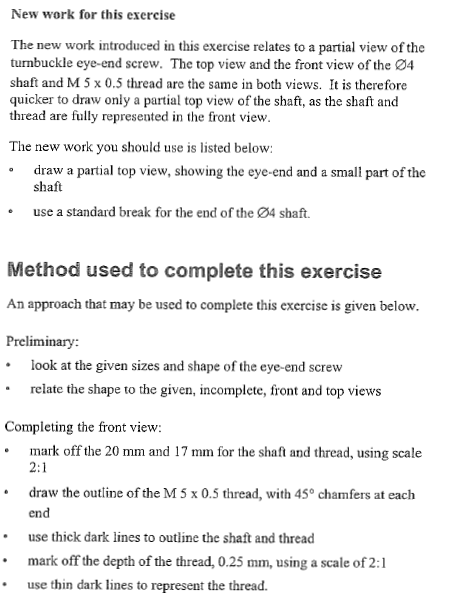 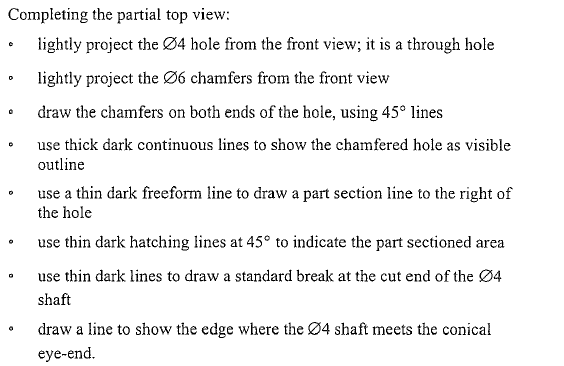 Exercise 11 (Continued) 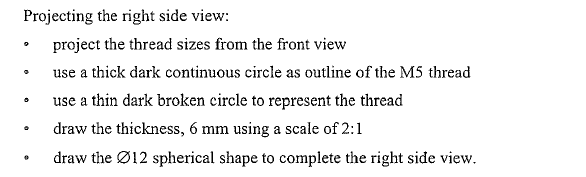 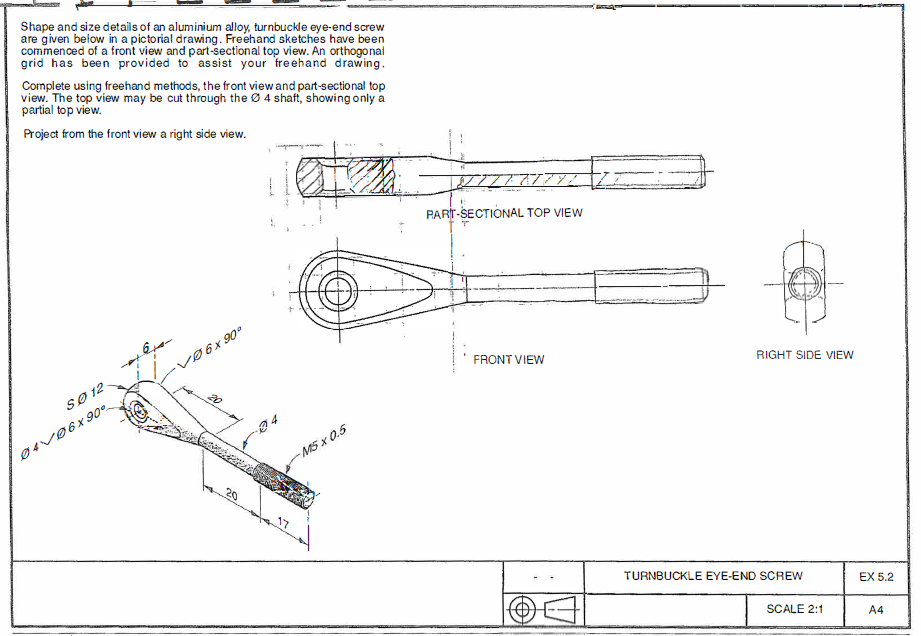 Exercise 12 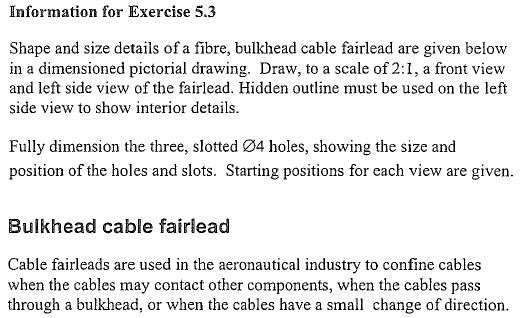 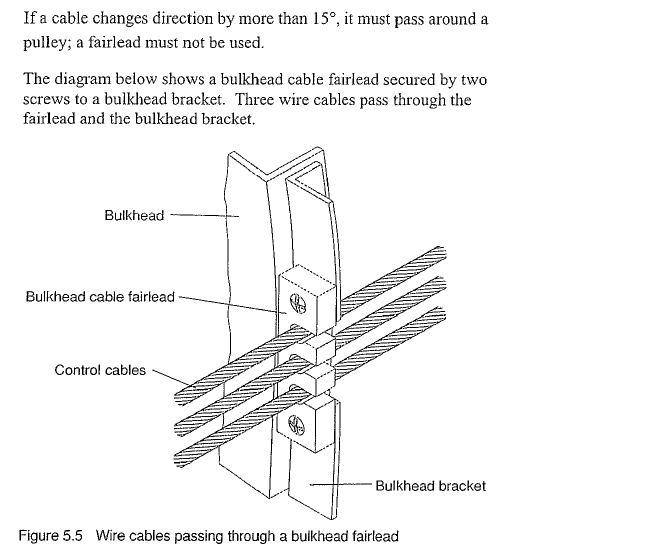 Exercise 12 (Continued)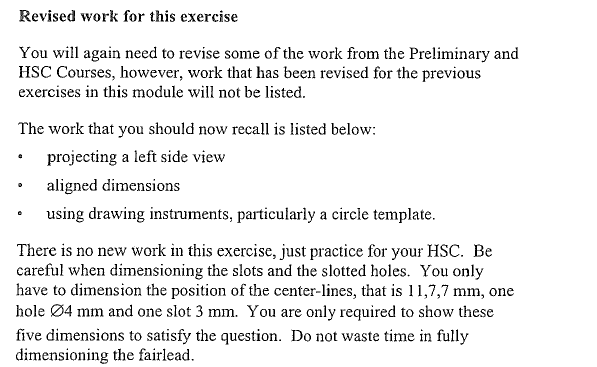 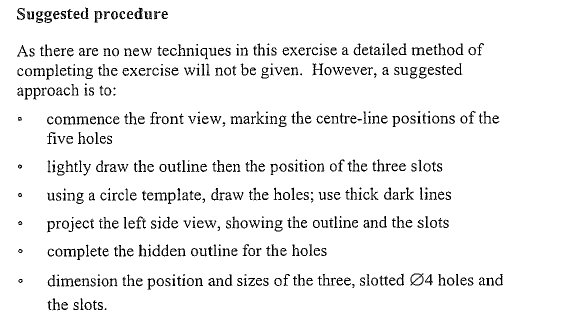 Exercise 12 (Continued) 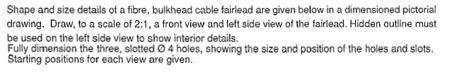 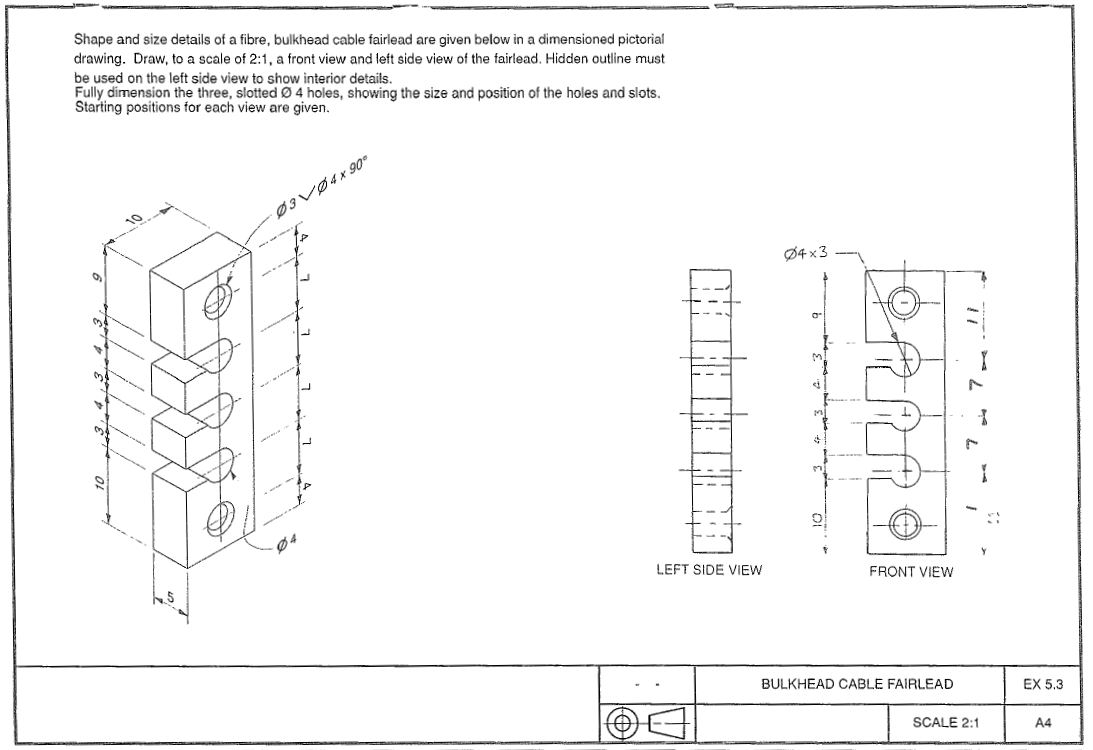 Exercise 13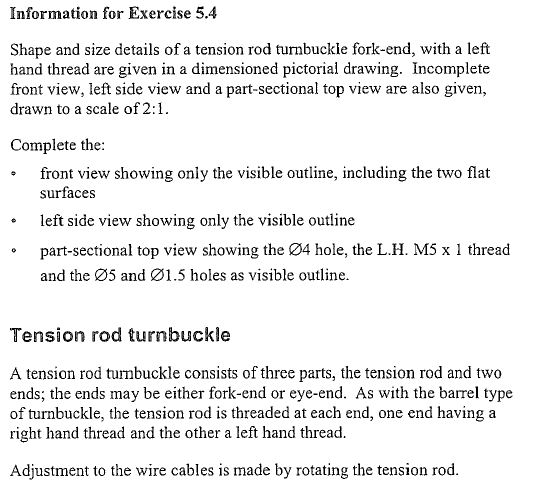 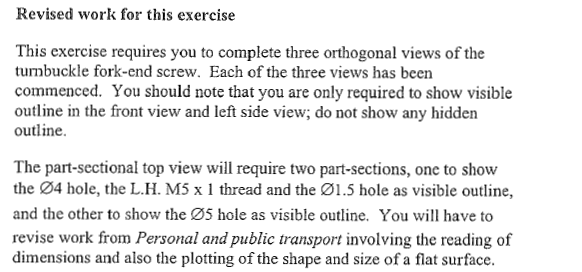 Exercise 13 (Continued) 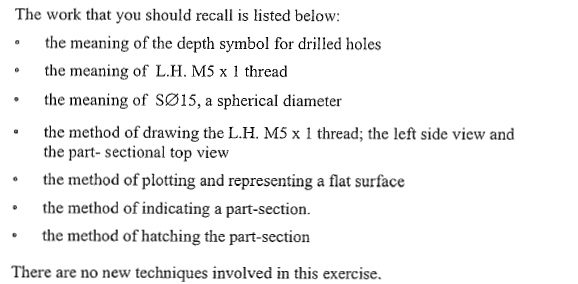 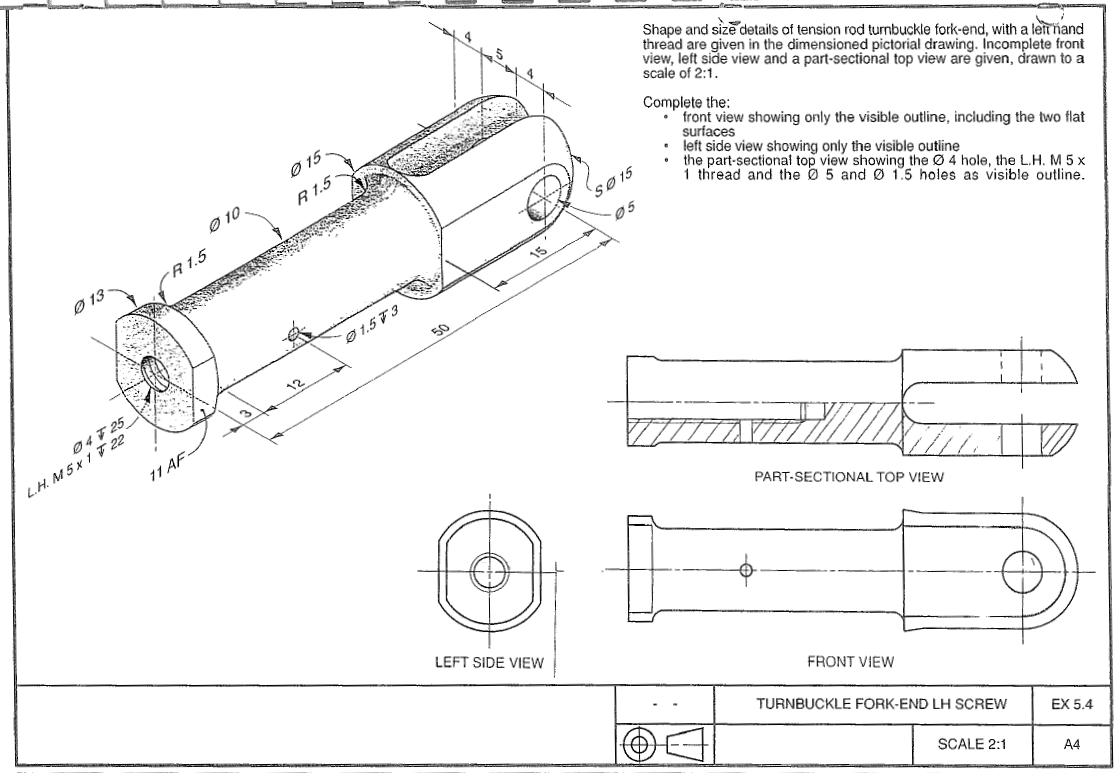 Exercise 14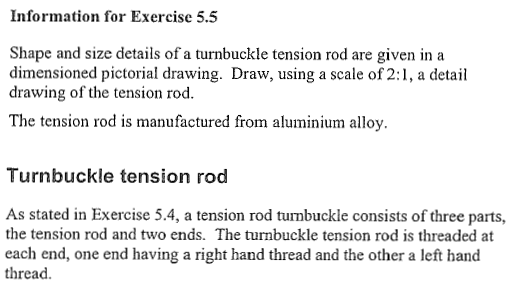 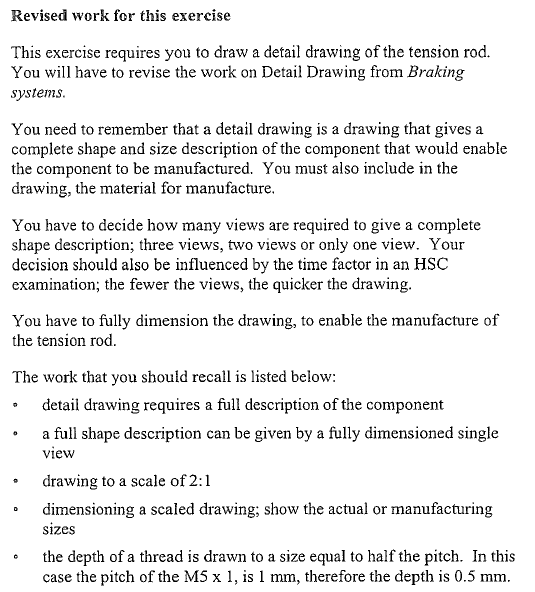 Exercise 14 (Continued) 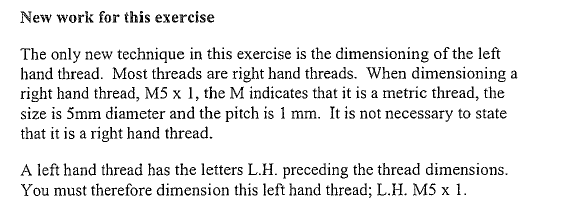 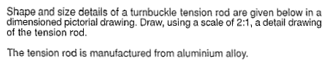 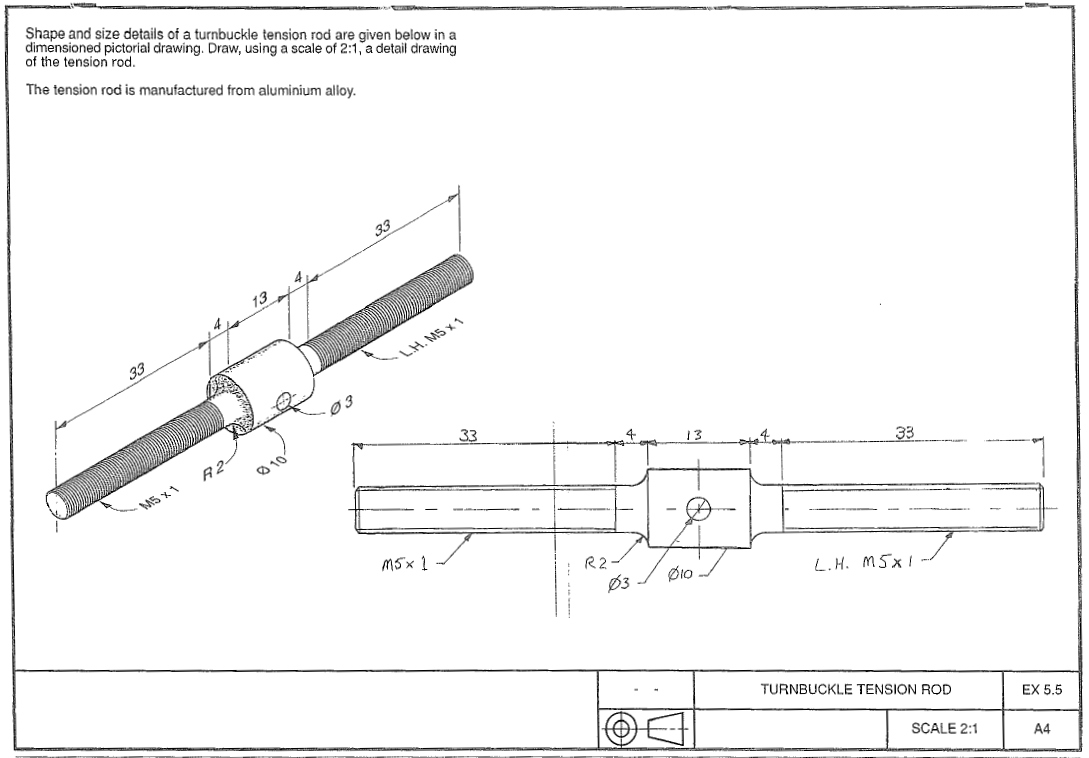 Exercise 15 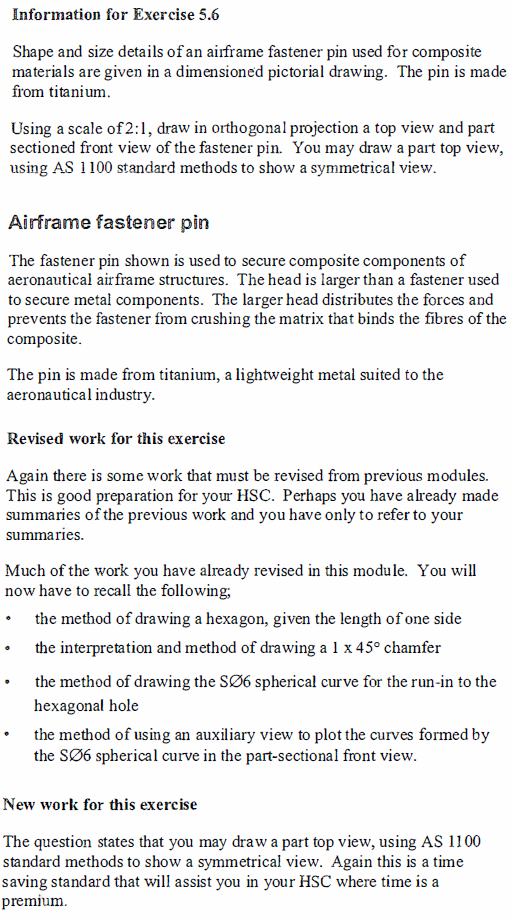 Exercise 15 (Continued) 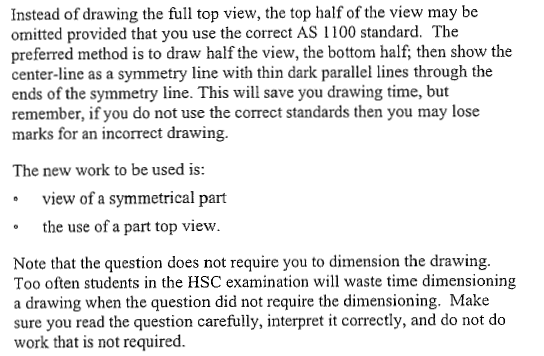 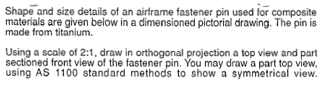 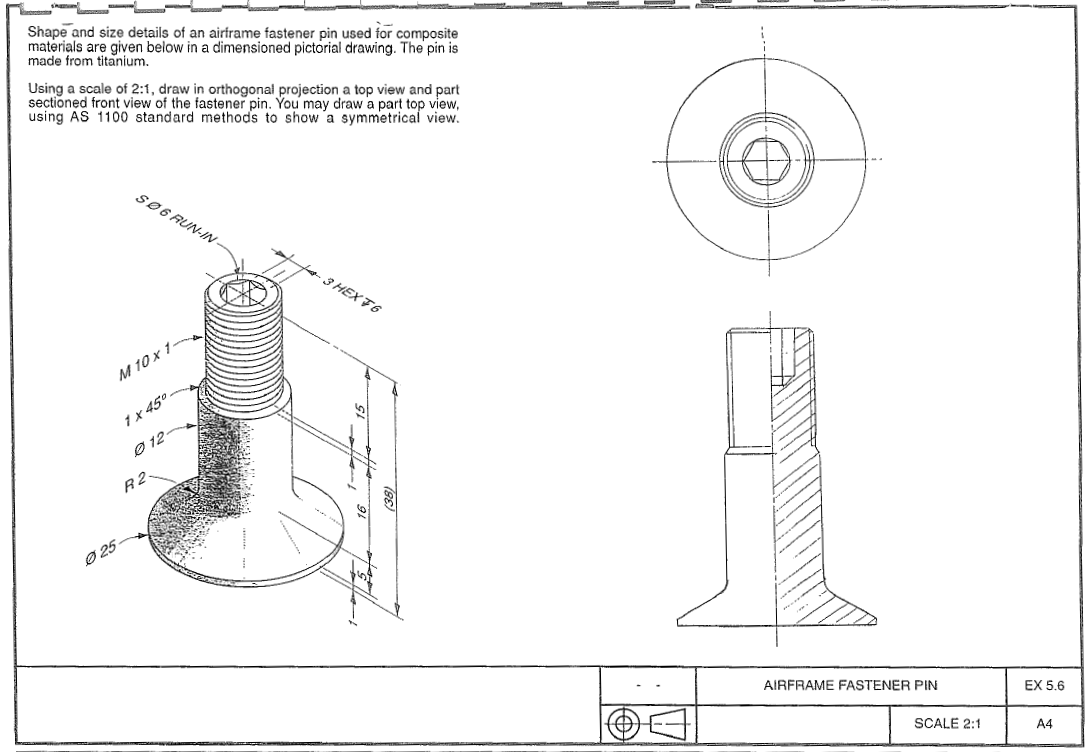 Exercise 16 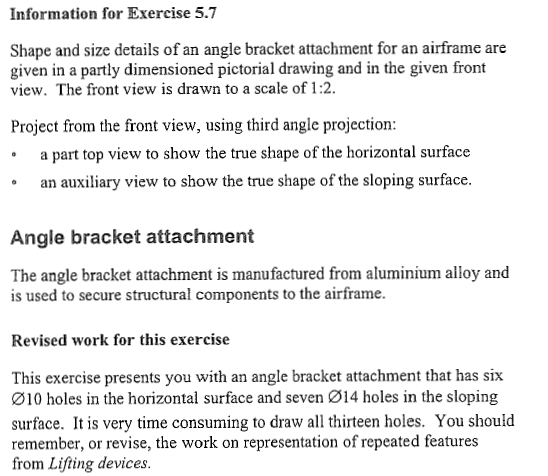 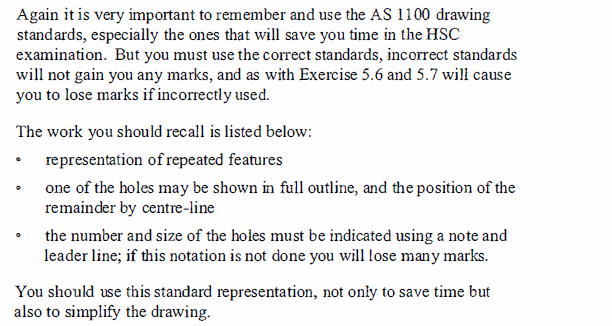 Exercise 16 (Continued) 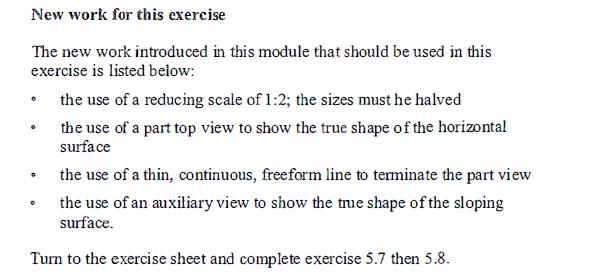 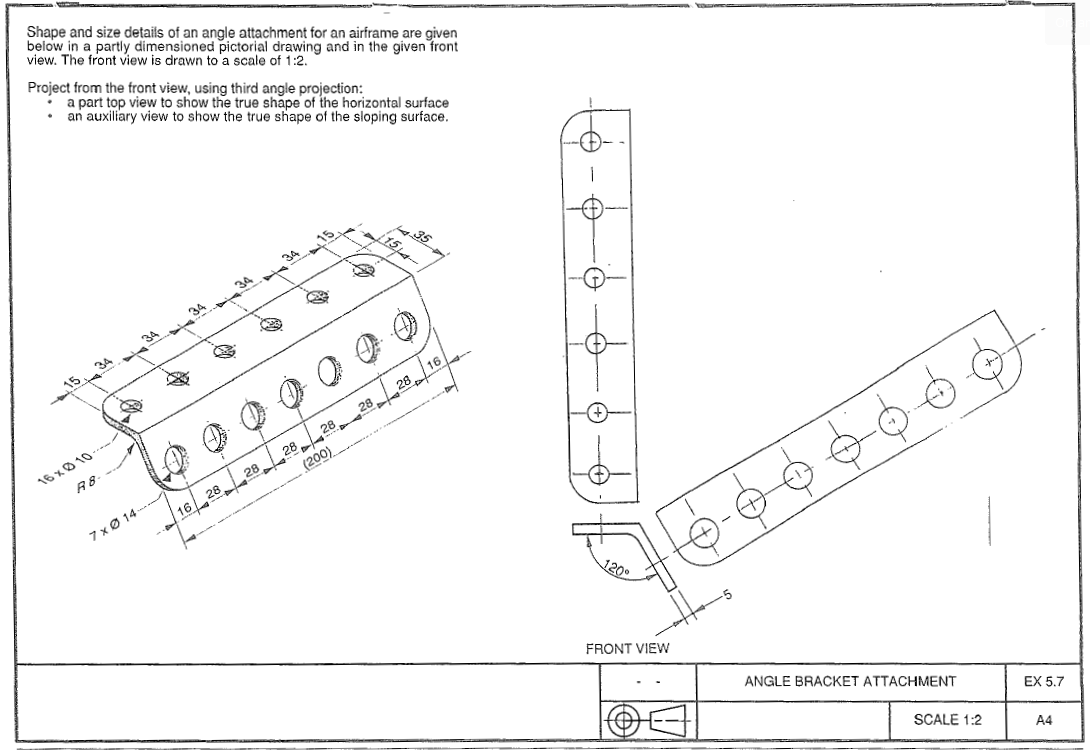 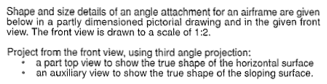 